HOSPITAL GENERAL UNIVERSITARIO DE ALICANTE.SERVICIO DE PARITORIO.SEMANA MUNDIAL DE LA LACTANCIA MATERNA.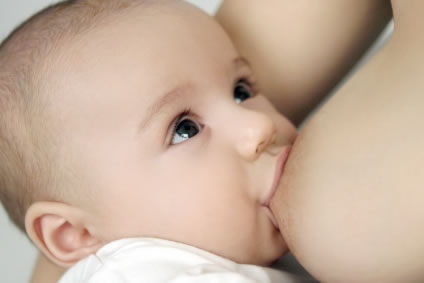 “El pecho no tiene horario ni fecha     en el calendario”3 de Octubre 2014 de 10:00 a 13: 30 hrs.Explanada exterior del Hospital General de Alicante. Organiza: Matronas del Hospital General Universitario de Alicante y grupo de madres de Lactaalicante.Colaboran: Dirección de Enfermería del Departamento de Salud de Alicante, HGUA. Taller dirigido a la población gestante y madres, así como al resto de visitantes.Programa de mañana.           HORARIO: 10:00-13:30h.           TALLER: “El pecho no tiene horario ni fecha en el calendario”.           ORGANIZAN: Matronas del HGUA y grupo de Lactaalicante.           COLABORAN: Medela y Avent.           LUGAR: Se desarrollará en una carpa situada en el la explanada                            exterior del Hospital.          ACTIVIDADES A DESARROLLAR:¿Qué son y cómo usar los portabebés ergonómicos?Grupos de apoyo: de madre a madre.Promoción y técnica de Lactancia materna.